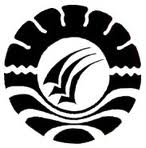 SKRIPSIPENINGKATAN KEMAMPUAN BERHITUNG BILANGAN MELALUI PENGGUNAAN KARTU ANGKA  PADA ANAK DIDIK DI TAMAN  KANAK-KANAK AL-MASITA KECAMATAN MALANGKE BARAT  KABUPATEN LUWU UTARANAMRIAHPROGRAM STUDI PENDIDIKAN GURU PENDIDIKAN ANAK USIA DINI FAKULTAS ILMU PENDIDIKAN UNIVERSITAS NEGERI MAKASSAR2013